Objectives Unit 2 – Data Analysis and Measurement1.3 Organizing DataWhich type of graph is used for different situations?Line (of best fit)BarPie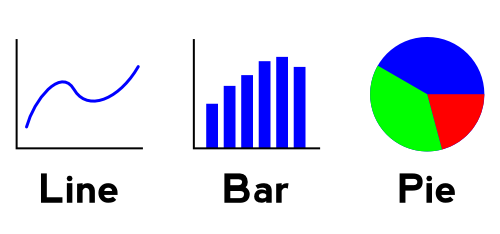 How do you extrapolate and interpolate with a line graph?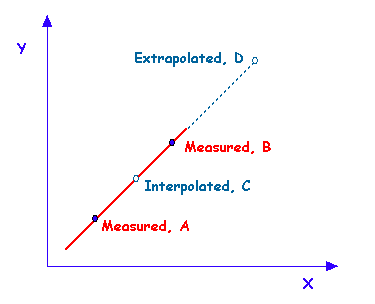 How do you show relationships with graphs/data, and how can data be presented so it is misleading?Tare MarksScale of x and y axisWhat is Scientific Notation, Why is it used, and how do you calculated with it?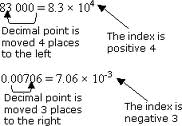 What is the difference between precision and accuracy, and how does precision determine the Significant Figures?How do you determine the number of Sig Figs from the measuring device or in an equation?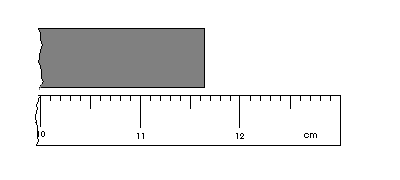 What are SI Base units,  the SI Prefixes,  how do you convert SI to SI and SI to English using Dimensional Analysis and the Ladder Method?